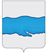 АДМИНИСТРАЦИЯ ПЛЕССКОГО ГОРОДСКОГО ПОСЕЛЕНИЯ ПРИВОЛЖСКОГО МУНИЦИПАЛЬНОГО РАЙОНАИВАНОВСКОЙ ОБЛАСТИПОСТАНОВЛЕНИЕ«19» октября 2021   г.                                                                                 № 119-пг. ПлесО запрете выхода (выезда) на лёд на водоёмахПлесского городского поселения	В связи с наступлением осенне-зимнего периода 2021-2022 гг., в целях минимизации риска и повышения безопасности людей на водных объектах Плесского городского поселения, в соответствии с требованиями Федерального Закона от 06.10.2003 №131-ФЗ «Об общих принципах организации местного самоуправления в Российской Федерации»,  Постановлением Правительства Ивановской области от 11 марта 2009 №54-п «Об утверждении правил охраны жизни людей на водных объектах», администрация Плесского городского поселенияПОСТАНОВЛЯЕТ:1. Запретить населению выход (выезд) на лед в период его становления (менее 7 см.) и в период весеннего таяния на р. Волга и других водных объектах Плесского городского поселения.2. Рекомендовать ФКУ «Центр ГИМС МЧС России по Ивановской области» и ОМВД России по Приволжскому району оказывать содействие представителям администрации по проведению рейдов на водных объектах Плесского городского поселения.3. Администрации Плесского городского поселения разместить в местах массового выхода населения на лед предупредительные аншлаги.4. Опубликовать настоящее постановление на сайте администрации Плесского городского поселения.5. Контроль за выполнением постановления возложить на заместителя главы администрации Корнилову С.В.ВрИП Главы Плесского городского поселения					                         И.Г. Шевелев